Методическое объединение учителей иностранных языков МБОУ Лицей №185	В состав методического объединения входит 7 учителей.  Из них:2 учителя - высшей квалификационной категории;3 учителя- первой квалификационной категории;1 учитель-соответствие занимаемой должности1 – аттестацию не проходил.Методическое объединение учителей «Иностранных языков» осуществляет работу согласно методической теме: «Формирование школьной системы оценки качества обучения в условиях обновления содержания образования на уроках иностранного языка».Шишкина Елена Геннадьевна - учитель французского языка, высшей квалификационной категории.  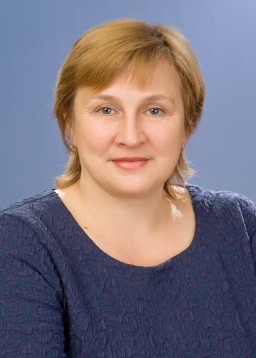 Руководитель методического объединения. Почётный работник общего образования Российской Федерации. Общий стаж работы-34. Стаж работы по специальности-28 лет.Тема самообразования: «Обучение в сотрудничестве или методика работы с учащимися в малых группах при изучении иностранного языка».Повышение квалификации по предмету иностранный язык – «Реализация требований, обновлённых ФГОС НОО и ФГОС ООО в деятельности учителя» 2022г.Уханёв Анатолий Анатольевич - учитель английского языка, высшей квалификационной категории.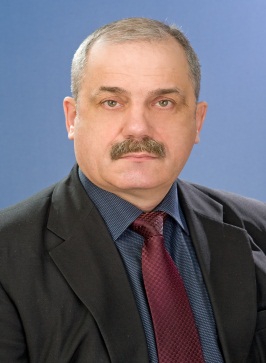 Общий стаж работы – 32 лет.Стаж работы по специальности - 27 года.Тема самообразования: «Применение компетентностного подхода в освоении полиязыковой коммуникации на уроках английского языка», Повышение квалификации по предмету иностранный язык - «Реализация требований, обновлённых ФГОС НОО и ФГОС ООО в деятельности учителя» 2022г.Троеглазова- Протасьева Анна Игоревна – учитель английского языка. Не аттестована. Восточно-Казахстанский Гос.  университет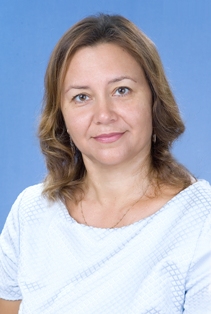 Общий стаж работы- 19 летСтаж работы по специальности- 8 лет. Тема самообразования «Личностно-ориентированный подход к обучению учащихся для формирования коммуникативной компетенции навыков чтения с начальной школы»Повышение квалификации по предмету иностранный язык – «Реализация требований, обновлённых ФГОС НОО и ФГОС ООО в деятельности учителя» 2022г.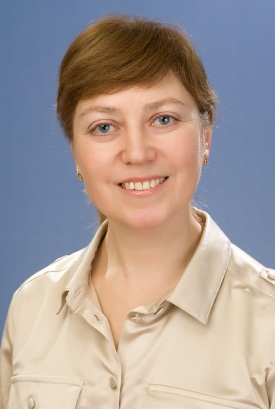 Белова Ольга Юрьевна - учитель английского языка, первой квалификационной категории. Общий стаж работы - 30 года. Стаж работы по специальности - 25 года. Тема самообразования: «формирование навыков письма с учётом подготовки к ОГЭ, ЕГЭ».Повышение квалификации по предмету иностранный язык - «Реализация требований, обновлённых ФГОС НОО и ФГОС ООО в деятельности учителя» 2022г.Пятницкая Анна Геннадьевна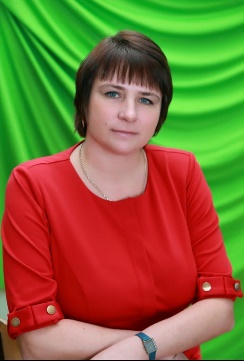 Учитель английского языка, первой квалификационной категории.Общий стаж работы- 20 лет.Стаж работы по специальности-20 лет. Тема «Использование интернет ресурсов как один из способов повышения мотивации учащихся».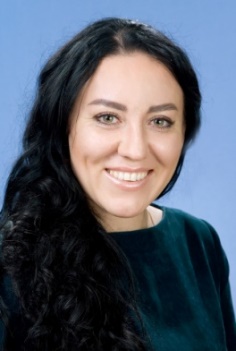 Моор Кристина ЭдуардовнаУчитель немецкого языка. Общий стаж работы- 13 лет.Стаж работы по специальности-13 лет.Тема «Обучение чтению, и работа с текстом как вид устной речи».Фесик Александра Владимировна.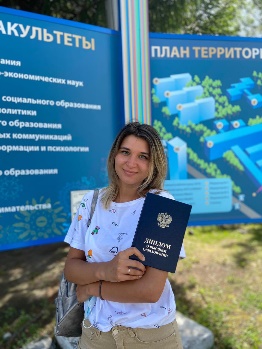 Учитель английского языка.Общий стаж работы – 1,5 года.Стаж работы по специальности – 1,5 года.Тема «Использование принципа ситуативности для формирования навыка говорения у учащихся 7 классов».Аккуратнова Елизавета Александровна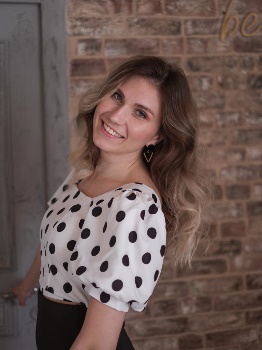 Учитель английского языка.Общий стаж работы – 6 лет.Стаж работы по специальности – 6 лет.Тема «Вебквест как педагогическая технология на уроках английского языка».Повышение квалификации по предмету иностранный язык - «Современные технологии формирования функциональной грамотности в учебной и проектной деятельности» 2021 г.«Инклюзия в современном обществе» 2022г.